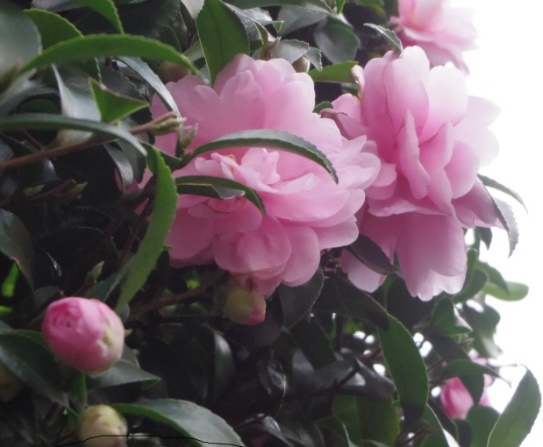 日本科学者会議東京支部主催第19回東京科学シンポジウムテーマ理性と希望の平和な時代を拓く― 反知性主義・分断・不公正とたたかう―12月9日（土）～ 10日(日）会場 中央大学多摩キャンパス3号館詳しくは、裏面をご覧ください平和と共生、ジェンダーを超えて連帯を語り合う第9分科会次世代につなぐ平和と女性研究者・技術者皆様のご参加をお待ちします！多彩な企画でみなさまのご参加をお待ちしています特別報告12月9日（土） 13：00 ～ 17：00 （3号館　3551教室）世界史のなかの「いま」を生きる－中東・世界・日本のゆくえと「平和憲法革命」の課題－栗田禎子（千葉大学大学院人文科学研究院教授、歴史学・中東研究）２．自衛隊加憲論と政府解釈－平和で公正な社会を考える－浦田一郎（一橋大学名誉教授、憲法学）－ 23の分科会で発表と討論－1：国連平和への権利宣言とわたしたち2：リニア中央新幹線問題の検討と運動・経験交流3：原発問題を考える文学サロン4：院生・若手小さな冬の学校5：パリ協定とエネルギー基本計画6：首都圏の防災・減災を考える7：「復興」を考える8：核兵器禁止条約の意義と今後の課題―市民社会の役割に焦点をあてて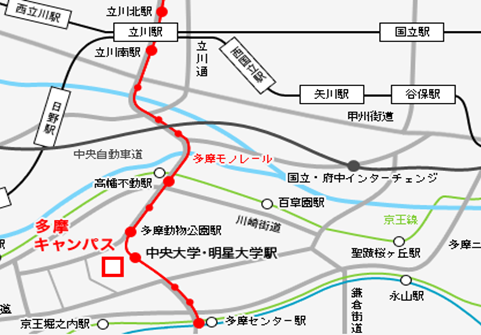 9：次世代につなぐ平和と女性研究者・技術者10：科学・技術の現状批判－日本の科学技術の健全な発展 のための課題11：軍学共同への抵抗の現段階とこれから－日本学術会議の新声明を受けて－12：｢安倍改憲｣,その本質･波及追究と改憲阻止運動の課題13：科学・技術サロン－日本の科学・技術の現状とロマンを語る14：支部活動の拡大強化・活動活性化のために～日本科学者会議50 年の歴史から教訓を求めて～15：サイバー空間の平和利用のために16：ＩＴ技術と教育・労働・社会生活17：暴走する安倍教育行政ストップ、憲法を基本にした 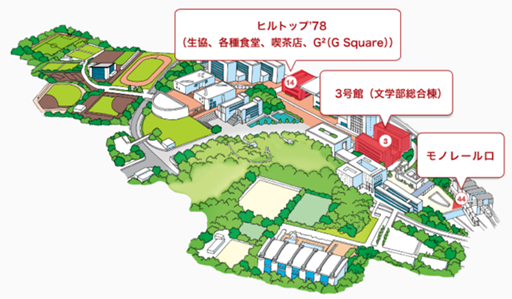 教育再生を！18：築地市場の豊洲移転築地市場存続の意義と豊洲市場移転のデメリット19：国民生活向上の経済運営はいかにあるべきか20:非正規雇用問題を考える21:暴走する大学「改革」の諸問題22:若手活動の取り組みから見る支部活動―JSA 内外の交流をいっそうの活性化へ―23:トランプ政権とアメリカ社会支部活動報告などのポスター発表・展示コーナーもあります参加費（予稿集代込み、2日間共通）2000円（一般） 1000円（院生・学生）懇親会　12月9日（土）17：30から　生協ヒルトップにて　　3000円（一般） 1000円（院生・学生）会場には食堂がありません。お弁当の申し込みは11月末日までに参加費・懇親会費とともに振込にてお申込みください。口座記号・番号：00160－9－86898　加入者名：日本科学者会議東京支部詳しくは日本科学者会議東京支部まで　☎ 03-3811-8281 ホームページ（JSA東京支部で検索してください）12月10日（日）　15:30－17:4512月10日（日）　15:30－17:4512月10日（日）　15:30－17:45座長：衣川清子・横井夏子座長：衣川清子・横井夏子教室番号：（3号館）320315:30-15:40あいさつあいさつ（1）15:40-16:05小林緑（国立(くにたち)音楽大学・名誉教授）時勢を映す音楽を書いた女性作曲家たち－ポリーヌ・ヴィアルドの“日本にて”（1896）を中心に―小林緑（国立(くにたち)音楽大学・名誉教授）時勢を映す音楽を書いた女性作曲家たち－ポリーヌ・ヴィアルドの“日本にて”（1896）を中心に―（2）16:05-16:30井川眞砂（東北大学名誉教授）アメリカ合衆国における『ハックルベリー･フィンの冒険』論争－学校教育現場からの追放問題と学界における再解釈の進展－井川眞砂（東北大学名誉教授）アメリカ合衆国における『ハックルベリー･フィンの冒険』論争－学校教育現場からの追放問題と学界における再解釈の進展－（3）16:30-16:55近藤歩（セクシュアルマイノリティと人権を考える会・さらだ　代表）「L/G/B/T」から「LGBTブーム」―セクシュアルマイノリティと人権を考える会・さらだの10年の活動から振り返る近藤歩（セクシュアルマイノリティと人権を考える会・さらだ　代表）「L/G/B/T」から「LGBTブーム」―セクシュアルマイノリティと人権を考える会・さらだの10年の活動から振り返る（4）16:55-17:20杉田真衣（首都大学東京）いないことにしない／されないために杉田真衣（首都大学東京）いないことにしない／されないために（5）17:20-17:45堀川祐里（大学院生）戦時期の女性労働を研究して堀川祐里（大学院生）戦時期の女性労働を研究して